Introduction to Evangelism 06PT5200 (Spring 2021)Revised 11/11/20Instructor: 	Randy Newman, Ph. D.		randydavidnewman@gmail.com		703-606-5936Class Schedule:
Thurs, Feb. 25th: 6 - 9 pmFri, Feb. 26th: 6 - 9 pmSat, Feb. 27th: 9am - 5 pmThurs, Mar 11th: 6 - 9 pmFri, Mar 12th: 6 - 9 pmSat, Mar 13th: 9am - 5 pmAdditional Class Time Requirements: Have 6 evangelistic conversations with 6 individual non-Christians before May 1, 2021. (see details below)Purpose of the CourseAs per RTS catalog:This course is designed to give you an introductory overview of the ministry of evangelism. The emphasis will be on helping you develop a more biblical and theological understanding of evangelism and equipping you to be more effective in your personal evangelism and in your ministry leadership roles as an equipper and facilitator of evangelistic ministries. In addition to what the catalog says, I add:This course is designed to help you think biblically about the gospel, what it is and what it is not. It also aims to help you wrestle with how to proclaim it in ways that remain faithful to the scriptures while being appropriate for your ministry setting. The course also seeks to develop skills in evangelism and in training members of the church to do the work of evangelists.Course ObjectivesTo develop biblical thinking about evangelism.To grow in practical skills of evangelism.C. To begin to develop a philosophy of ministry for training the church in evangelism. Course FormatThe course involves:1) pre-course reading (Packer and Newman Questioning Evangelism) and writing response reports2) classroom sessions of lectures and discussion3) post-class reading (Keller and Newman Unlikely Converts) and writing response reports4) post-class evangelistic conversations and writing an evangelism journal reportBecause the class involves discussion and processing of theology, missiology, ecclesiology, and complex issues, no electronic devices will be allowed in class (computers, phones, iPads, iAnything). Since evangelism involves conversation of the deepest kind, development of skills in this area will begin in class by avoiding technological distractions like email, Facebook, ESPN, etc. This assumes we’ll meet face to face in a classroom. If Covid prevents us from doing so, we’ll conduct class sessions through Zoom. In that case, please do not have other programs open on your computer or phone while in the Zoom sessions. Because the class time is so concentrated and limited, attendance (and promptness) of all class sessions is required. Course TextsKeller, Timothy, Center Church: Doing Balanced, Gospel-Centered Ministry in Your City (Grand Rapids, MI: Zondervan, 2012)Newman, Randy, Questioning Evangelism: Engaging People’s Hearts the Way Jesus Did (Grand Rapids, MI: Kregel, 2004, 2017)NOTE: Please use the 2nd editionNewman, Randy, Unlikely Converts: Improbable Stories of Faith and What They Teach Us About Evangelism	(Grand Rapids, MI: Kregel, 2019)Packer, J. I., Evangelism and the Sovereignty of God (Downers Grove, IL: IVP Books, 2012)Course RequirementsPre-Class AssignmentsRead all of Packer and write a 1000 word response paper addressing: Your evaluation (not a summary) of the book’s argument, strength of support from scripture, other strengths and weaknesses, and relevance for your anticipated sphere of ministry. Be sure to include a statement that you did indeed read the entire book. Due 9:00 am February 27, 2021Read all of Questioning Evangelism and write a 1000 word response paper addressing: Your evaluation (not a summary) of the book’s argument, strength of support from scripture, other strengths and weaknesses, and relevance for your anticipated sphere of ministry. Be sure to include a statement that you did indeed read all the book. Due 9:00 am February 27, 2021Post-Class AssignmentsRead pages 13 – 132 and 181 - 289 of Keller and write a 1500 – 2000 word paper listing 5 significant lessons you learned as a result of your reading. For each lesson, only a small part (less than 20%) should be a summary of Keller’s thoughts. The majority of what you write for each lesson should be what was new or challenging for you, how it compared to previous thinking on the topic, how it might shape your future ministry, and any other aspects of the impact of that part of the book. Be sure to include a statement that you did indeed read all required pages. Due May 1, 2021.Read all of Unlikely Converts and write a 1000 word response paper addressing: Lessons you hope to apply in your evangelism efforts in the future. Be sure to include a statement that you did indeed read all the book. Due March 13, 2021.Have 6 individual conversations with 6 non-Christians outside of class. For at least three of the people you meet, you must articulate that Jesus died to pay for sins and people need to respond in faith in order for them to be saved. For the other three, your conversations can be pre-evangelistic. Write a journal entry of 250 – 300 words for each conversation evaluating your experience. Record the date, time, place, and first name of the person you met. Briefly report what was discussed and how they responded. You must also include a 1000 word evaluation of your skill in presenting the gospel and what you need to improve upon for future evangelistic opportunities. Due May 1, 2021.Submit a reading report indicating what percentage of the assigned pages you read on time, what percentage you read late, and what percentage you did not read at all. The easiest math comes from reading 100% on time!GradingGrades will be assigned according to the RTS grading system: 100-97=A96-94=A-93-91=B+90-88=B87-86=B-85-83=C+82-80=C79-78=C-77-75=D+74-72=D71-70=D-below 70=FLate Assignments PolicyPlease do not ask my teaching assistant or me for permission to turn in an assignment late. All late assignments will automatically be penalized. If you have truly been providentially hindered from completing an assignment on time (such as a death in the immediate family), turn in a written request for waiving the late penalty with the assignment to my teaching assistant. No assignments will be received after May 1, 2020.Report of Reading:						20%Packer Paper:							10%Newman Papers:						20%Keller Paper:							10%Evangelism Journal:						40%Note: The following audio recordings may be of particular help in the future:Collin Hansen and Sam Chan, “Evangelism in a Skeptical Age”:https://www.thegospelcoalition.org/podcasts/tgc-podcast/evangelism-skeptical-age/Rosaria Butterfield, “How to Be Hospitable in a Post-Christian Age”:https://www.thegospelcoalition.org/podcasts/tgc-podcast/hospitable-post-christian-world/Rico Tice and Becky Pippert, “Equipping God’s People for Evangelism”:https://www.thegospelcoalition.org/podcasts/tgc-podcast/equipping-gods-people-for-evangelism/Tim Keller, “What can Christianity offer our society in the 21st century?”:https://www.youtube.com/watch?v=AkcouxJE6o4Tim Keller, “Public Faith”: https://www.youtube.com/watch?v=dzkspSXg2tMMichael Ramsden, “Oxygen 18; Engaging with a Secular World”:https://www.youtube.com/watch?v=2nhEOpBRXGU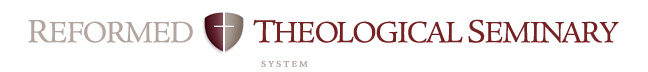 Course Objectives Related to MDiv* Student Learning OutcomesCourse:  Evangelism	 Professor:  Dr. Randy Newman		Campus:  Washington DCDate:  Spring 2021MDiv* Student Learning OutcomesIn order to measure the success of the MDiv curriculum, RTS has defined the following as the intended outcomes of the student learning process. Each course contributes to these overall outcomes. This rubric shows the contribution of this course to the MDiv outcomes. *As the MDiv is the core degree at RTS, the MDiv rubric will be used in this syllabus.  MDiv* Student Learning OutcomesIn order to measure the success of the MDiv curriculum, RTS has defined the following as the intended outcomes of the student learning process. Each course contributes to these overall outcomes. This rubric shows the contribution of this course to the MDiv outcomes. *As the MDiv is the core degree at RTS, the MDiv rubric will be used in this syllabus.  RubricStrongModerateMinimalNoneMini-JustificationArticulation  (oral & written)Broadly understands and articulates knowledge, both oral and written, of essential biblical, theological, historical, and cultural/global information, including details, concepts, and frameworks. Also includes ability to preach and teach the meaning of Scripture to both heart and mind with clarity and enthusiasm.StrongThe final project will hone the skills of articulating the gospel in a variety of settingsScriptureSignificant knowledge of the original meaning of Scripture.  Also, the concepts for and skill to research further into the original meaning of Scripture and to apply Scripture to a variety of modern circumstances. (Includes appropriate use of original languages and hermeneutics; and integrates theological, historical, and cultural/global perspectives.)StrongLectures, reading, and writing will focus heavily on what the Scriptures teach and emphasize about evangelism.Reformed TheologySignificant knowledge of Reformed theology and practice, with emphasis on the Westminster Standards.  MinimalLectures will explore the intersections of Reformed theology and the practice of evangelism.SanctificationDemonstrates a love for the Triune God that aids the student’s sanctification.ModerateLectures and reading delve into ways the gospel transforms the evangelist.Worldview Burning desire to conform all of life to the Word of God. Includes ability to interact within a denominational context, within the broader worldwide church, and with significant public issues.StrongLectures and reading have numerous examples of ways the gospel contrasts to other worldviews.Winsomely ReformedEmbraces a winsomely Reformed ethos. (Includes an appropriate ecumenical spirit with other Christians, especially Evangelicals; a concern to present the Gospel in a God-honoring manner to non-Christians; and a truth-in-love attitude in disagreements.)MinimalReadings consider ways Reformed theology informs the practice of outreach.Pastoral MinistryAbility to minister the Word of God to hearts and lives of both churched and unchurched, to include preaching, teaching, leading in worship, leading and shepherding the local congregation, aiding in spiritual maturity, concern for non-Christians.ModerateLectures emphasize ways to equip the church for the work of evangelism.